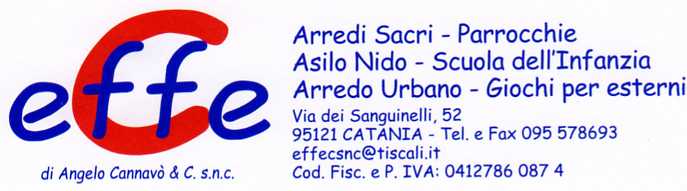 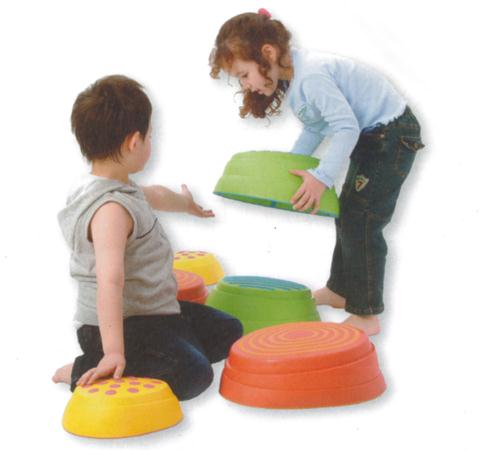 Descrizione:Elementi sensoriali, impilabili di varie dimensioni,realizzati in materiale plastico con bordaturaantiscivolo sulla base.Ogni singolo pezzo permette di creare dei pezzi di unpercorso e si adatta a lavori di psicomotricitàsensoriale di vario tipo.Diametro massimo 29 cmKit da 6 elementiTipi di scuola: nido, maternaCategoria: AccessoriCodice: CA30013